Appendix B								Record of concern about a child/young person’s safety and welfarePart 1 (for use by any staff – must be handwritten and legible)Check to make sure your report is clear to someone else reading it.Please pass this form to your DSL without delayRecord of concern about a child/young person’s safety and welfarePart 2 (for use by DSL)Appendix C(This must be completed at time of observation)Pupil’s name:Pupil’s name:Date of birth:Class/Form:Date & time of incident:Date & time of incident:Date & time
(of writing):Date & time
(of writing):Name (print): 	 Job title:Signature: 	Name (print): 	 Job title:Signature: 	Name (print): 	 Job title:Signature: 	Name (print): 	 Job title:Signature: 	Record the following factually: Nature of concern, e.g. disclosure, change in behaviour, demeanour, appearance, injury, witnesses etc. (please include as much detail in this section as possible. Remember – the quality of your information will inform the level of intervention initiated. Attach additional sheets if necessary. Complete body map if injury/marks seen)What is the pupil’s perspective?Professional opinion, where relevant (how and why might this have happened?)Any other relevant information. Previous concerns etc. (distinguish between fact and opinion)Note actions, including names of anyone to whom your information was passed and whenInformation received by DSL:Date:Date:Time completed:Time completed:Time completed:Time completed:From whom:From whom:From whom:From whom:From whom:Any advice sought, if applicableDate:Date:Time completed:Time completed:Time completed:Time completed:From: name/organisation:From: name/organisation:From: name/organisation:From: name/organisation:From: name/organisation:Any advice sought, if applicableAdvice received:Advice received:Advice received:Advice received:Advice received:Advice received:Advice received:Advice received:Advice received:Advice received:Advice received:Action taken with reasons recorded(e.g. MARF completed, monitoring advice given to appropriate staff, CAF etc)Date:Date:Time completed:Time completed:Time completed:Time completed:By whom:By whom:By whom:By whom:By whom:Action taken with reasons recorded(e.g. MARF completed, monitoring advice given to appropriate staff, CAF etc)OutcomeDate:Date:Time completed:Time completed:Time completed:Time completed:By whom:By whom:By whom:By whom:By whom:OutcomeParent/carer informed?YWho spoken to:Who spoken to:Date:Date:Date:Date:Time:Time:Time:By whom:Parent/carer informed?NDetail reason:Detail reason:Detail reason:Detail reason:Detail reason:Detail reason:Detail reason:Detail reason:Detail reason:Detail reason:Is any additional detail held, if so where?Prior safeguarding historyNo of previous records of concern:No of previous records of concern:No of previous records of concern:No of previous records of concern:No of previous records of concern:No of previous records of concern:No of previous records of concern:No of previous records of concern:No of previous records of concern:Prior safeguarding historyHas the child been subject of CAF/Early Help assessment?Has the child been subject of CAF/Early Help assessment?Has the child been subject of CAF/Early Help assessment?Has the child been subject of CAF/Early Help assessment?Has the child been subject of CAF/Early Help assessment?Has the child been subject of CAF/Early Help assessment?Has the child been subject of CAF/Early Help assessment?Has the child been subject of CAF/Early Help assessment?Has the child been subject of CAF/Early Help assessment?Prior safeguarding historyCurrently on CP Plan (CPP) / Child in Need Plan (CiN)Currently on CP Plan (CPP) / Child in Need Plan (CiN)Currently on CP Plan (CPP) / Child in Need Plan (CiN)Currently on CP Plan (CPP) / Child in Need Plan (CiN)Currently on CP Plan (CPP) / Child in Need Plan (CiN)Currently on CP Plan (CPP) / Child in Need Plan (CiN)Currently on CP Plan (CPP) / Child in Need Plan (CiN)Currently on CP Plan (CPP) / Child in Need Plan (CiN)Currently on CP Plan (CPP) / Child in Need Plan (CiN)Prior safeguarding historyPreviously on CP Plan (CPP) / Child in Need Plan (CiN)Previously on CP Plan (CPP) / Child in Need Plan (CiN)Previously on CP Plan (CPP) / Child in Need Plan (CiN)Previously on CP Plan (CPP) / Child in Need Plan (CiN)Previously on CP Plan (CPP) / Child in Need Plan (CiN)Previously on CP Plan (CPP) / Child in Need Plan (CiN)Previously on CP Plan (CPP) / Child in Need Plan (CiN)Previously on CP Plan (CPP) / Child in Need Plan (CiN)Previously on CP Plan (CPP) / Child in Need Plan (CiN)Prior safeguarding historyIs child known to other agencies?Is child known to other agencies?Is child known to other agencies?Is child known to other agencies?Is child known to other agencies?Y / NY / NY / NName of DSL:Signature:Signature:Signature:Signature:BODYMAPName of Pupil:Date of Birth:Date of Birth:Name of Staff:Job title:Date and time of observation:Date and time of observation: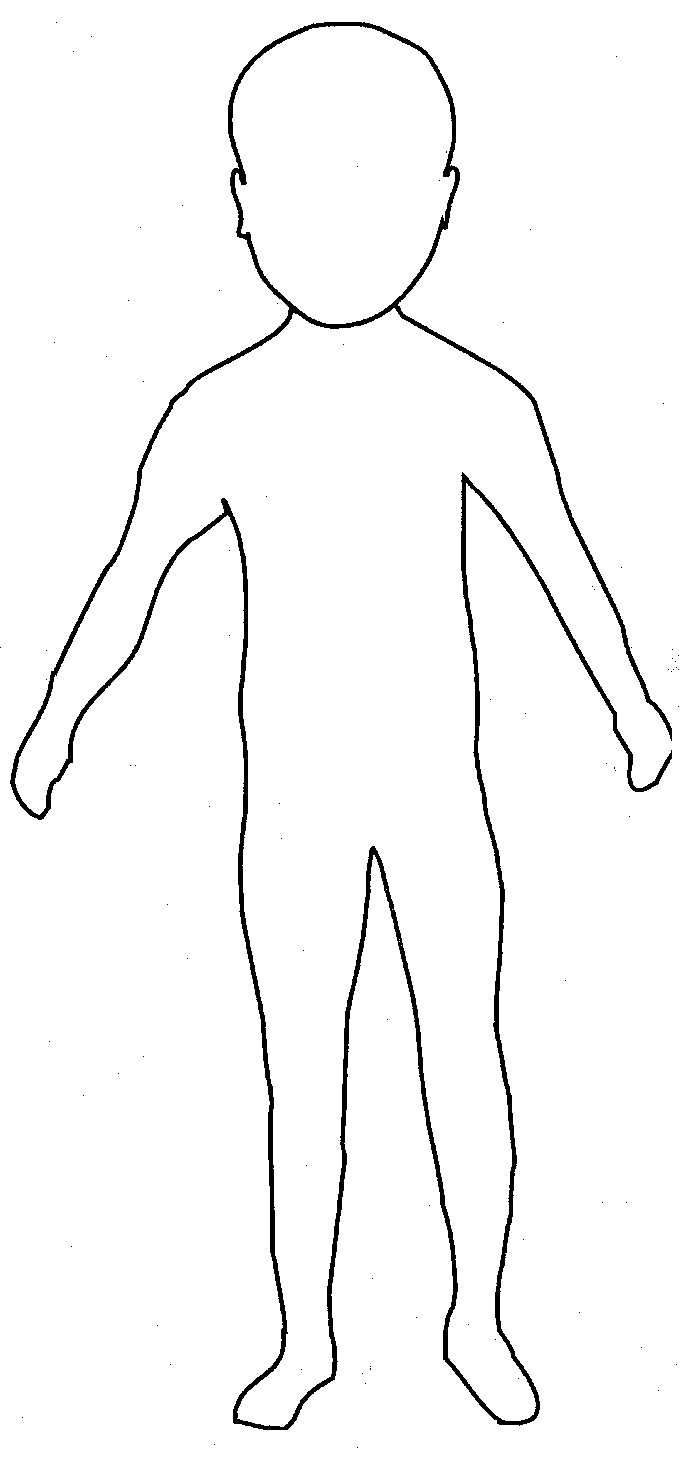 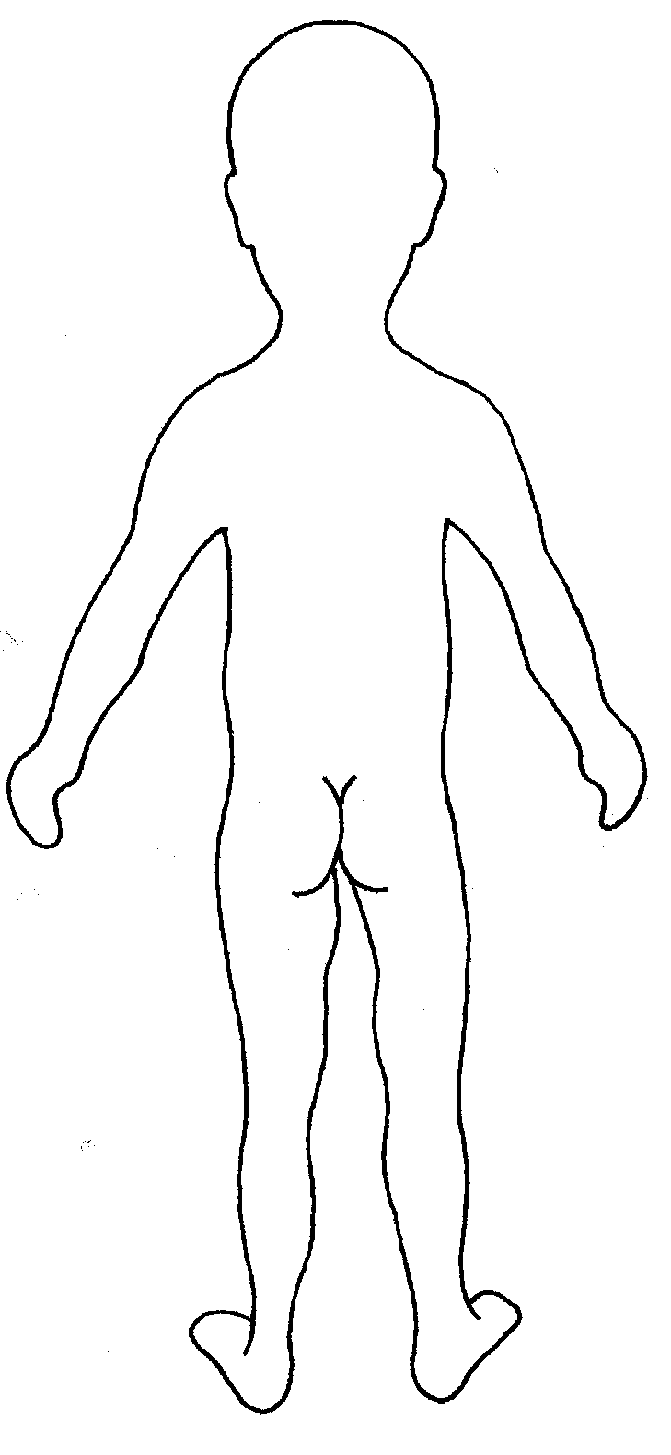 Name of pupil:Date and time of observation: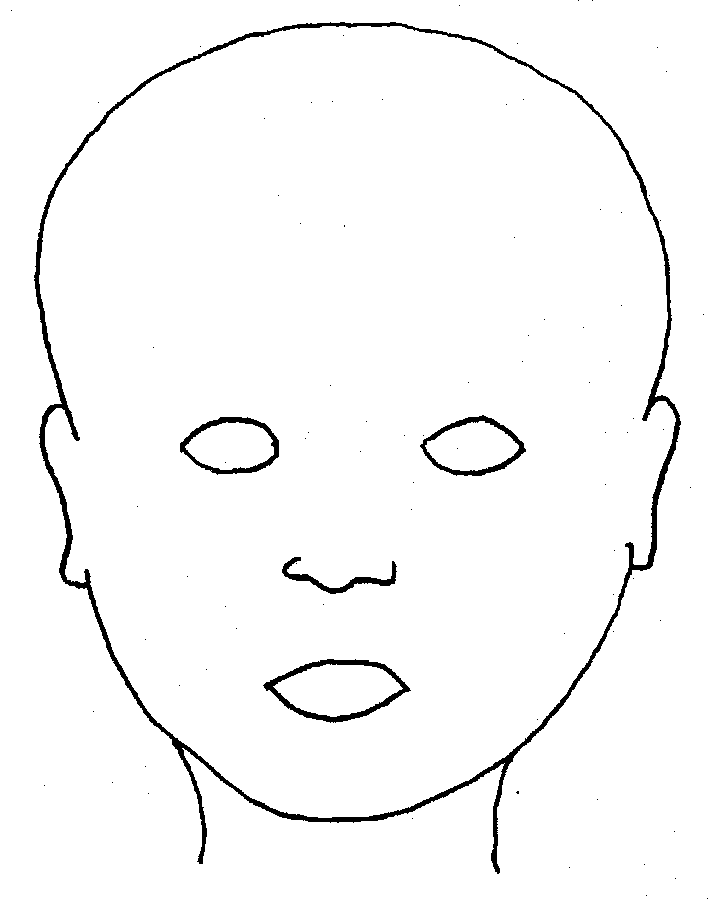 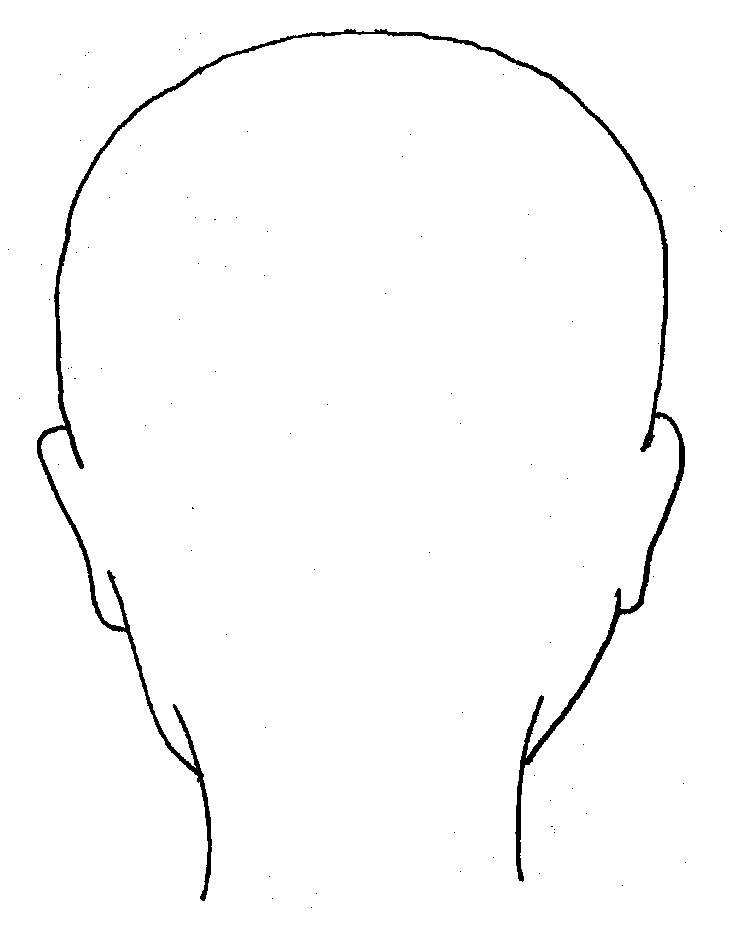 FRONTFRONTBACKBACKBACK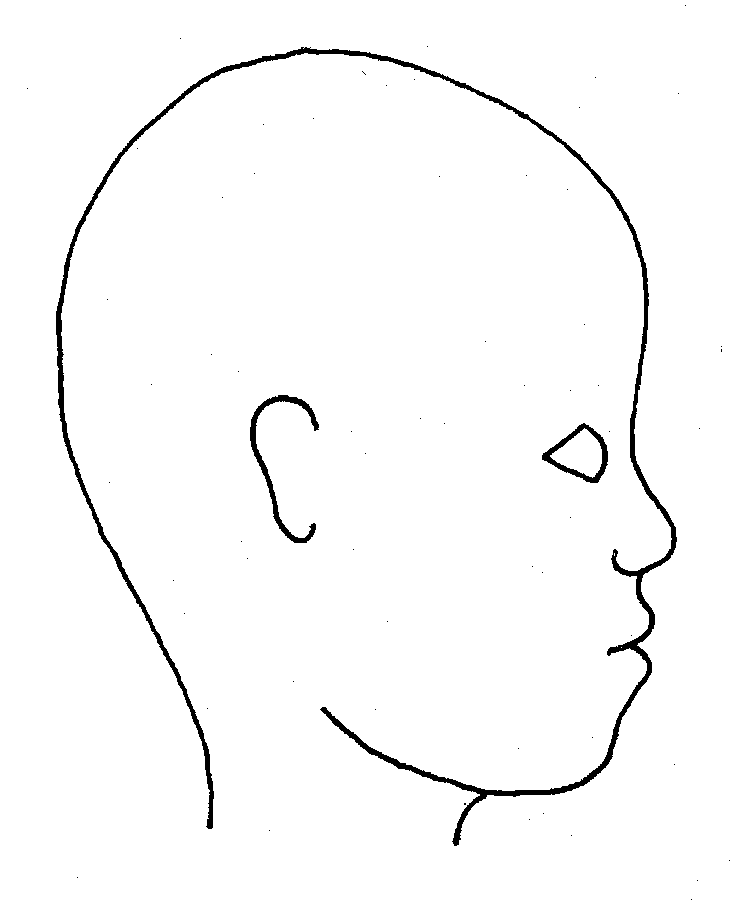 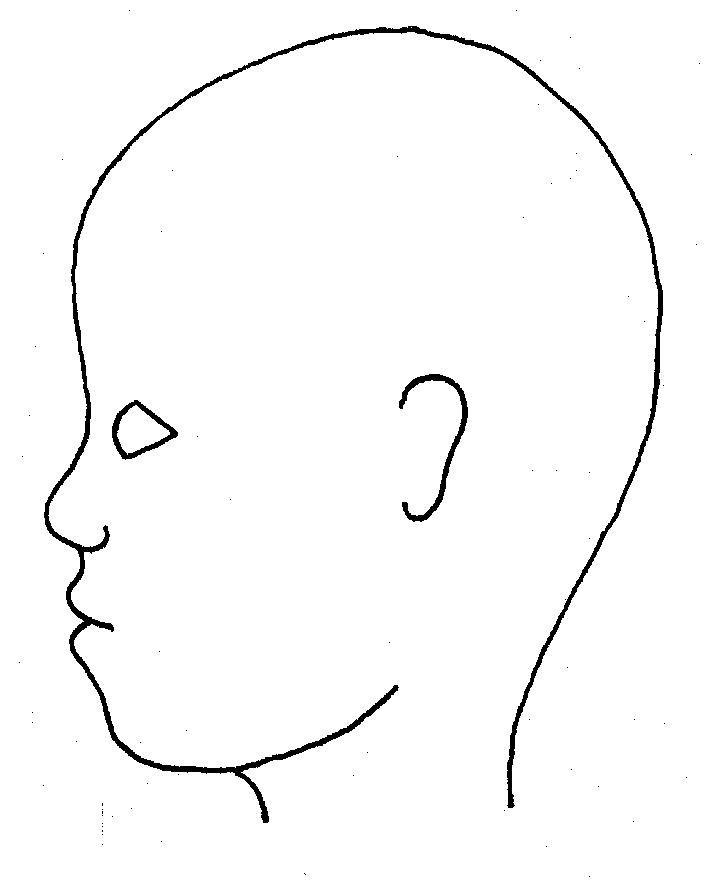 RIGHTRIGHTLEFTLEFTLEFTName of pupil:Name of pupil:Date and time of observation:Date and time of observation:Date and time of observation: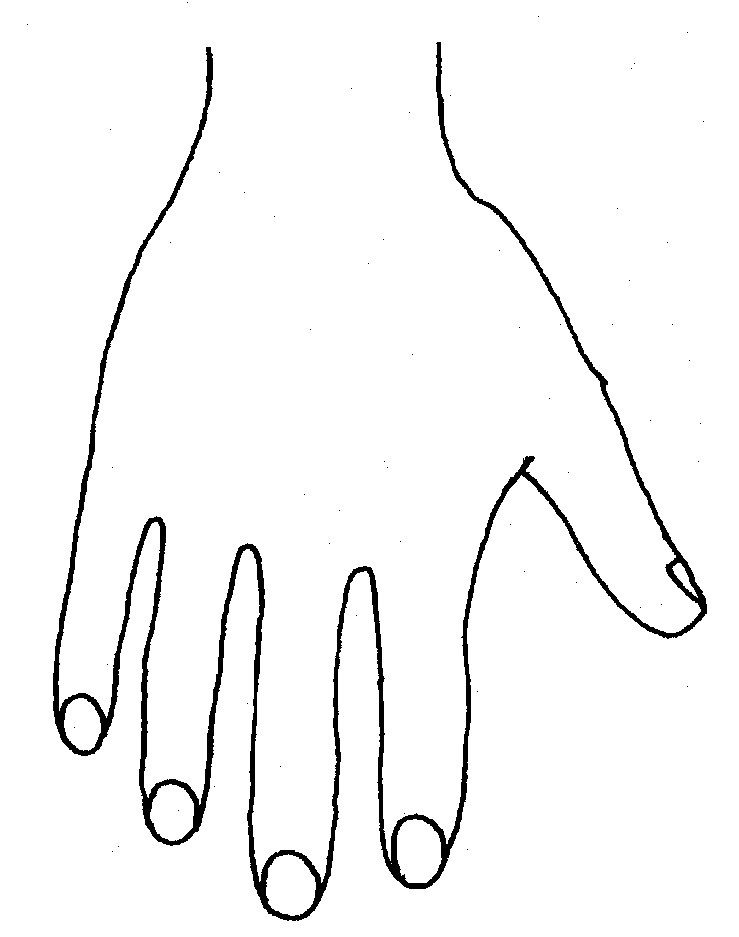 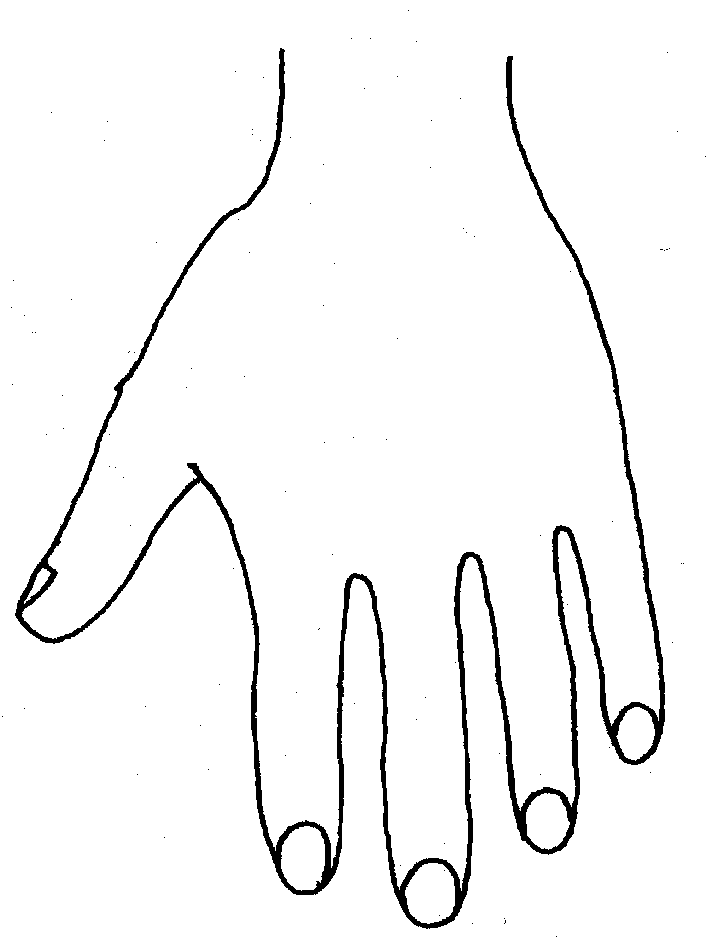 RRRRRRLLLLLLLLBACKBACKBACKBACKBACKBACKBACKBACKBACKBACKBACKBACKBACKBACK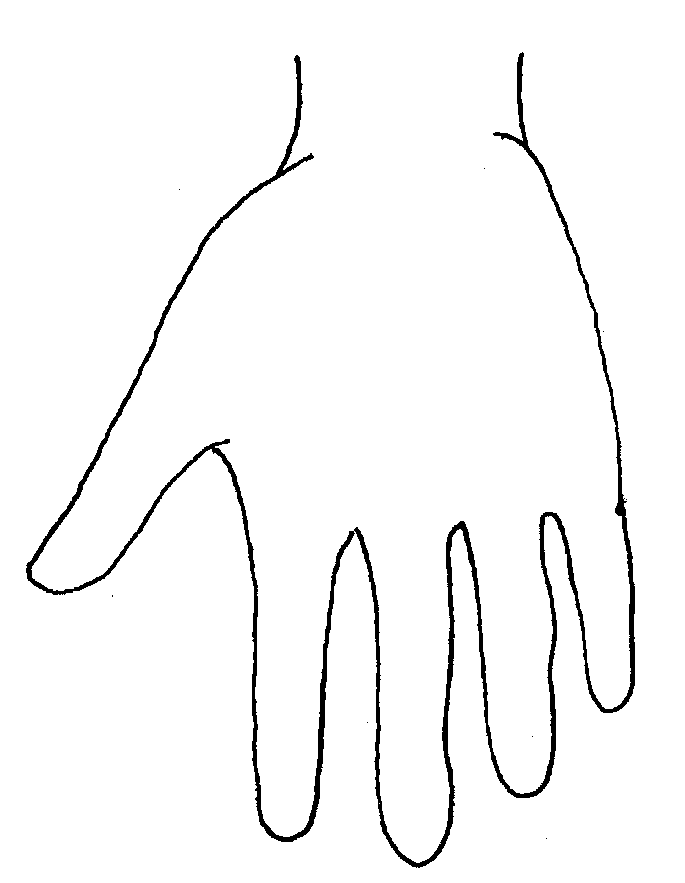 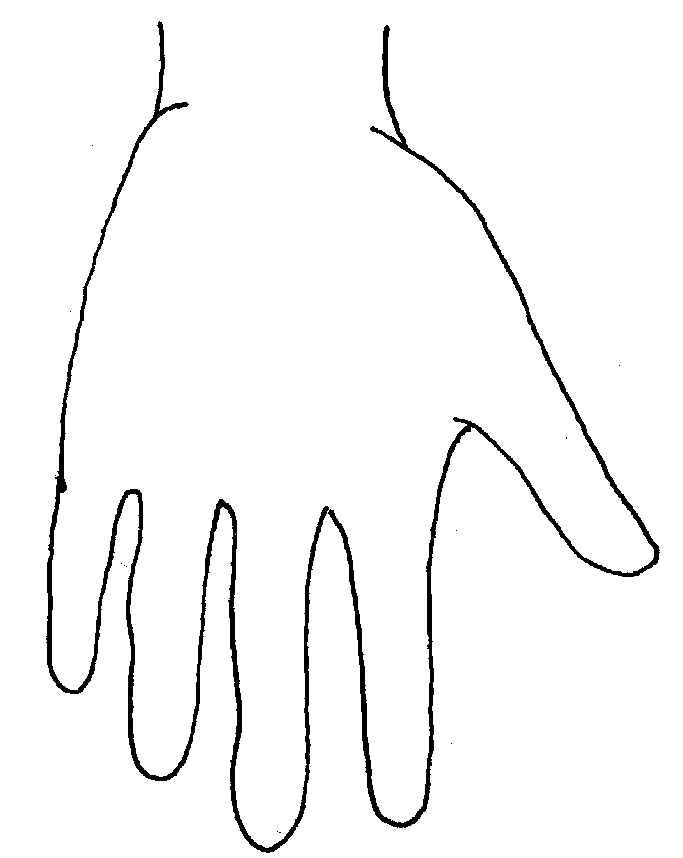 Name of Pupil:Name of Pupil:Date and time of observation:Date and time of observation:Date and time of observation: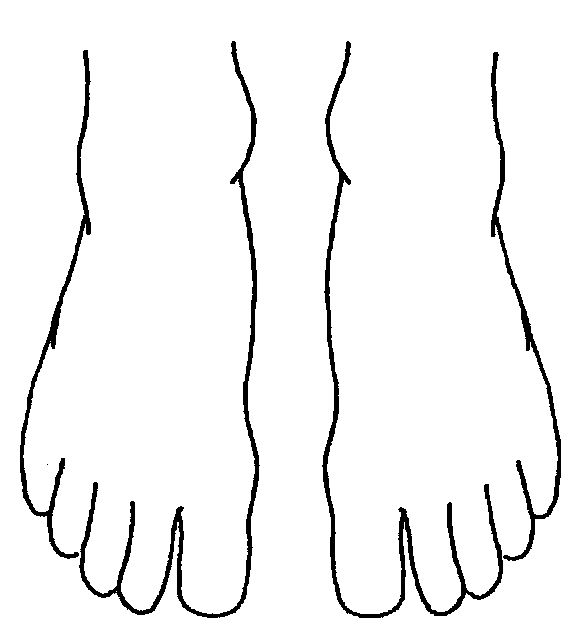 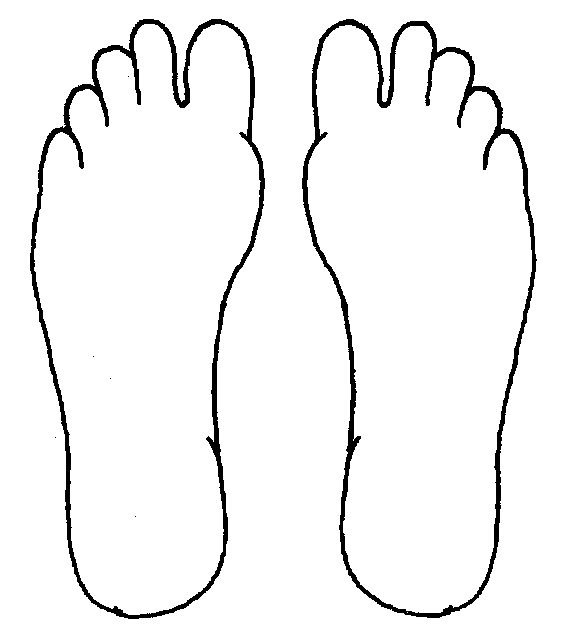 RTOPTOPTOPLRRRBOTTOMBOTTOMBOTTOMBOTTOML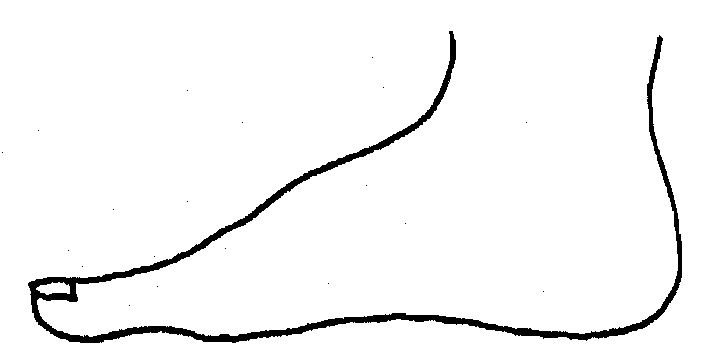 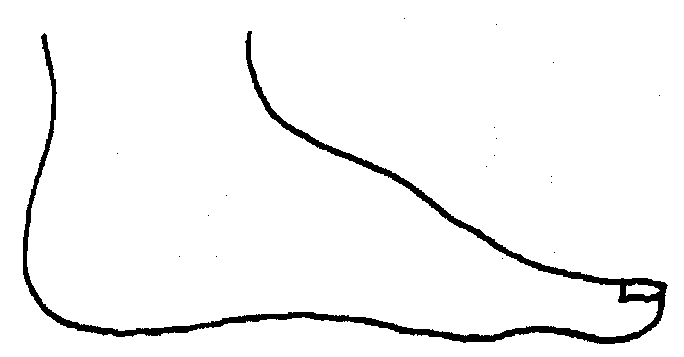 RRRRRLLLLLLLLINNERINNERINNERINNERINNERINNERINNERINNERINNERINNERINNERINNERINNER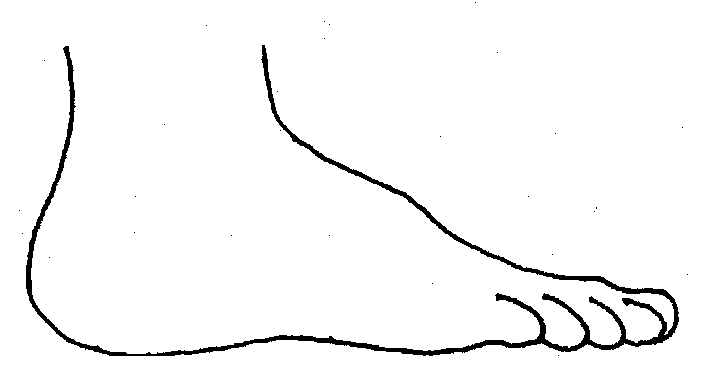 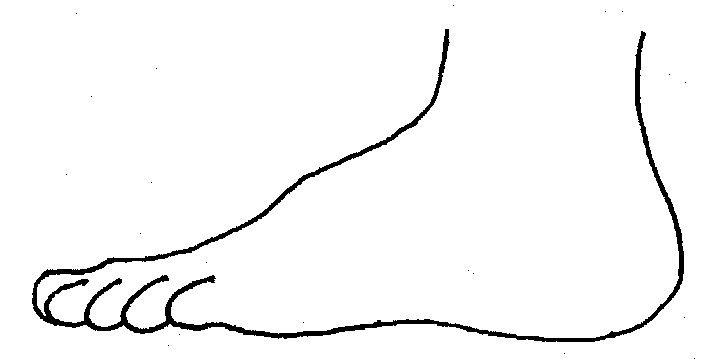 RRRRRLLLLLLLLOUTEROUTEROUTEROUTEROUTEROUTEROUTEROUTEROUTEROUTEROUTEROUTEROUTERPrinted Name, Signature and Job title of staff:Printed Name, Signature and Job title of staff:Printed Name, Signature and Job title of staff: